Explore Your Environment	Take some time this summer and go on a hike. There are plenty of places in San Diego County to explore. Please travel beyond your back yard.  Some of my favorites include: Torrey Pines State ReserveLake Poway to Mt Woodson (Potato Chip Rock)Ramona WaterfallCowles MountainFeel free to get creative! Go hiking on your vacation and take your family with you! After your hike type a 3 paragraph summary. Document your experience with photos.Paragraph 1: Explain where you went, the date, time, what the weather was like, who you went with, how far you hiked and elevation gain (if it is listed) and why you decided on this destination. Paragraph 2: A description of the habitat you hiked through. This includes the plants and animals you encountered in addition to the type of soil and rocks.  This also includes any landmarks you may have encountered (streams, lakes, ocean, etc.) or things that stood out to you.  Be descriptive in your observations!!Paragraph 3: Discuss three ways your experience made you think about our living environment. Topics you can include, but are not limited to, are ecology, succession, ecosystems, human impact, evolution, classification, animal parts/systems, rock types, weathering/erosion, etc. Do research and look up any terms you are not familiar with! You NEED to hand: 3 paragraph typed summary including the information above and at least one photo(printed) with you in it to document your experience.       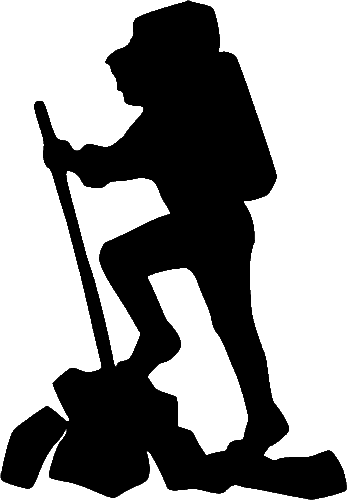 